
Agenda Item:		JDate:			November 15, 2018 Title: 	Report on 2019 Commemoration Schools Presenter: 	The Honorable Nancy Rodrigues, American Evolution  	Ms. Lindsey Horner, American Evolution   
Email:			nancy.rodrigues@jyf.virginia.gov 	Phone: (757) 253-4225 			lindsey.horner@jyf.virginia.gov		 (757) 253-5154Purpose of Presentation: Executive Summary:  The 2019 Commemoration, American Evolution, honors the 400th anniversary of key historical events that occurred in Virginia in 1619 that continue to influence America today. The year 1619 was a pivotal year in the establishment of the first permanent English Colony in North America. It was the year of the first representative legislative assembly in the New World, the arrival of the first recorded Africans to English North America, the recruitment of English women in significant numbers, the first official English Thanksgiving in North America, and the entrepreneurial and innovative spirit of the Virginia colony.The 2019 Commemoration Schools program is a yearlong challenge for school communities in Virginia to demonstrate their 2019 spirit through participation in contests, projects, and activities that are sponsored by the 2019 Commemoration and partners or are unique to communities, schools, and divisions.Action Requested:  Superintendent’s Recommendation: The Superintendent of Public Instruction recommends the Board of Education accept the report on 2019 Commemoration Schools. Previous Review or Action:  Background Information: Schools can choose from innovative project ideas included in the 2019 Schools toolkit or connect 2019 Schools to existing school, library, and class initiatives related to the themes of democracy, diversity, opportunity, innovation, and collaboration. 
Schools are asked to share their 2019 spirit projects all year long by using #2019Schools!To sign up as a 2019 Commemoration Schools, please visit https://www.americanevolution2019.com/education/2019-commemoration-schools/. 
For more information or questions about 2019 Commemoration Schools, contact 2019education@jyf.virginia.gov. Timetable for Further Review/Action:N/AImpact on Fiscal and Human Resources: N/A Virginia Board of Education Agenda Item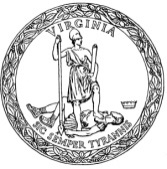 